
 СЕЛЬСКИЙ  СОВЕТ ВОЗДВИЖЕНСКОГО СЕЛЬСОВЕТА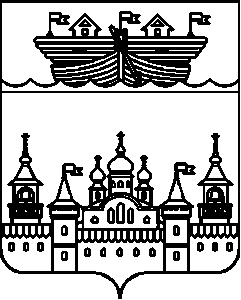 ВОСКРЕСЕНСКОГО МУНИЦИПАЛЬНОГО РАЙОНАНИЖЕГОРОДСКОЙ ОБЛАСТИРЕШЕНИЕ27 декабря 2017 г.									№ 42 «О проведении публичных слушаний по проекту решения сельского СоветаВоздвиженского сельсовета Воскресенского муниципального района Нижегородской области «О внесении изменений и дополнений в Устав Воздвиженского сельсовета Воскресенского муниципального района Нижегородской области»В соответствии с Федеральным законом РФ от 06 октября 2003 года № 131-ФЗ «Об общих принципах организации местного самоуправления в Российской Федерации», Уставом Воздвиженского сельсовета Воскресенского муниципального района, Положением о порядке организации и проведения публичных слушаний в Воздвиженском сельсовете Воскресенского муниципального района Нижегородской области: Сельский совет Воздвиженского сельсовета решил:1.Провести публичные слушания в Воздвиженском сельсовете по проекту решения сельского Совета Воздвиженского сельсовета «О внесении изменений и дополнений в Устав Воздвиженского сельсовета Воскресенского муниципального района Нижегородской области» 12 января  2018 года, начало 16-00 час., место проведения: с.Воздвиженское ул. Ленина дом 45- администрация Воздвиженского сельсовета.2.Обнародовать прилагаемый проект решения сельского Совета Воздвиженского сельсовета «О внесении изменений и дополнений в Устав Воздвиженского сельсовета Воскресенского муниципального района Нижегородской области» путем вывешивания в здании администрации Воздвиженского сельсовета, на досках объявлений во всех населенных  пунктах для массового обсуждения населением Воздвиженского сельсовета  27 декабря   2017 года.3.Определить, что письменные предложения и замечания по данному проекту принимаются в течении пятнадцати дней с момента обнародования по адресу  с. Воздвиженское ул. Ленина д. 45, здание Воздвиженской сельской администрации, т.3-32-14.4.Назначить заседание сельского Совета Воздвиженского сельсовета по вопросу принятия решения сельского Совета Воздвиженского сельсовета «О внесении изменений и дополнений в Устав Воздвиженского сельсовета Воскресенского муниципального района Нижегородской области» на 30 января 2018 года, начало 10-00, место проведения  администрация Воздвиженского сельсовета.5. Назначить ответственным за  подготовку и проведение публичных слушаний – Лебедева Н.П.- главу местного самоуправления Воздвиженского сельсовета.6.Настоящее решение вступает в силу со дня его обнародования.Глава  местного самоуправления 							 Н.П. ЛебедевПриложение 1к решению сельского СоветаВоздвиженского сельсовета27 декабря 2017  года № 42Порядок учета предложений по проекту Устава Воздвиженского сельсовета (изменений и дополнений в Устав)Замечания и предложение по обнародованному проекту устава Воздвиженского сельсовета  (изменений и дополнений в устав) принимаются в письменной форме (в произвольной форме), с указанием фамилии, имени, отчества заявителя, его адреса местожительства (если возможно контактного телефона). Срок приема замечаний и предложений - в течении 30 дней со дня обнародования.Письменные предложения и замечания по проекту Устава Воздвиженского сельсовета (изменений и дополнений в Устав) принимаются и регистрируются по адресу: Нижегородская область, Воскресенский район, село Воздвиженское улица Ленина, д.45 (задание администрации Воздвиженского сельсовета - кабинет заместителя главы администрации)  в рабочие дни с 8-00 до 16-00, перерыв на обед с 12-00 до 13-00, контактный телефон 3-31-87.Порядок участия граждан в обсуждении проекта Устава Воздвиженского сельсовета(изменений и дополнений в Устав)После  обнародования проекта Устава  Воздвиженского сельсовета (изменений и дополнений в Устав) организуются публичные слушания по проекту Устава Воздвиженского сельсовета  (изменений и дополнений в Устав), куда  приглашаются граждане, представители политических партий и иных общественных объединений желающие принять участие в обсуждении проекта Устава Воздвиженского сельсовета (изменений и дополнений в Устав), а так же граждане, представители политических партий и иных общественных объединений, направившие свои предложения и замечания по обнародованному проекту Устава Воздвиженского сельсовета (изменений и дополнений в Устав).После рассмотрения проекта Устава Воздвиженского сельсовета (изменений и дополнений в Устав) на публичных слушаниях, проект Устава Воздвиженского сельсовета (изменений и дополнений в Устав) выносится на рассмотрение сельского Совета Воздвиженского сельсоветаИнформация о дате и месте проведения публичных слушаний обнародуется на щите информации в здании администрации Воздвиженского сельсоветаПриложение 2к решению сельского Совета Воздвиженского сельсоветаот 27 декабря 2017 г..№ 42ПРОЕКТ РЕШЕНИЯ «О внесении изменений и дополнений в Устав Воздвиженского сельсовета Воскресенского муниципального района Нижегородской области» 2.Часть 1 статьи 4.1. «Права органов местного самоуправления сельсовета на решение вопросов, не отнесенных к вопросам местного значения поселений» дополнить пунктом 15 следующего содержания:15. Оказание содействия развитию физической культуры и спорта инвалидов, лиц с ограниченными возможностями здоровья, адаптивной физической культуры и  адаптивного спорта.Часть 1 статьи 5 «Права органов местного самоуправления сельсовета на решение вопросов, не отнесенных к вопросам местного значения поселений» дополнить пунктом 15 следующего содержания:«15) Оказание содействия развитию физической культуры и спорта инвалидов, лиц с ограниченными возможностями здоровья, адаптивной физической культуры и адаптивного спорта»Статью 13 «Собрание граждан»   дополнить пунктом 13.1. следующего содержания:статья 17.1 сход граждан:1. В случаях, предусмотренных настоящим Федеральным законом, сход граждан может проводиться:1)в населенном пункте по вопросу изменения границ поселения (муниципального района), в состав которого входит указанный населенный пункт, влекущего отнесение территории указанного населенного пункта к территории другого поселения (муниципального района);2)в поселении с численностью жителей, обладающих избирательным правом, не более 100 человек по вопросам изменения границ, преобразования указанного поселения;3)в поселении, в котором полномочия представительного органа муниципального образования осуществляет сход граждан, если численность жителей поселения, обладающих избирательным правом, составит более 100 человек, по вопросу об образовании представительного органа поселения, о его численности и сроке полномочий;4) в поселении с численностью жителей, обладающих избирательным правом, не более 100 человек по вопросу о введении и об использовании средств самообложения граждан;4.1) в населенном пункте, входящем в состав поселения, по вопросу введения и использования средств самообложения граждан на территории данного населенного пункта;3. Пункт 3 части 2 статьи 15 «Публичные слушания» изложить в новой редакции:3) проекты правил землепользования и застройки, проекты планировки территорий и проекты межевания территорий, за исключением случаев, предусмотренных Градостроительным кодексом Российской Федерации, проекты правил благоустройства территорий, а также вопросы предоставления разрешений на условно разрешенный вид использования земельных участков и объектов капитального строительства, вопросы отклонения от предельных параметров разрешенного строительства, реконструкции объектов капитального строительства, вопросы изменения одного вида разрешенного использования земельных участков и объектов капитального строительства на другой вид такого использования при отсутствии утвержденных правил землепользования и застройки».Пункт 6 статьи 25 «Депутат сельского Совета» изложить в новой редакции:6.Осуществляющий свои полномочия на постоянной основе депутат сельского  Совета не вправе:6.1) При выявлении в результате проверки, проведенной в соответствии с частью 6.2 настоящей статьи, фактов несоблюдения ограничений, запретов, неисполнения обязанностей, которые установлены Федеральным законом от 25 декабря 2008 года N 273-ФЗ "О противодействии коррупции", Федеральным законом от 3 декабря 2012 года N 230-ФЗ "О контроле за соответствием расходов лиц, замещающих государственные должности, и иных лиц их доходам", Федеральным законом от 7 мая 2013 года N 79-ФЗ "О запрете отдельным категориям лиц открывать и иметь счета (вклады), хранить наличные денежные средства и ценности в иностранных банках, расположенных за пределами территории Российской Федерации, владеть и (или) пользоваться иностранными финансовыми инструментами", высшее должностное лицо субъекта Российской Федерации (руководитель высшего исполнительного органа государственной власти субъекта Российской Федерации) обращается с заявлением о досрочном прекращении полномочий депутата, члена выборного органа местного самоуправления, выборного должностного лица местного самоуправления в орган местного самоуправления, уполномоченный принимать соответствующее решение, или в суд.6.2. Проверка достоверности и полноты сведений о доходах, расходах, об имуществе и обязательствах имущественного характера, представляемых в соответствии с законодательством Российской Федерации о противодействии коррупции депутатом, членом выборного органа местного самоуправления, выборным должностным лицом местного самоуправления, проводится по решению высшего должностного лица субъекта Российской Федерации (руководителя высшего исполнительного органа государственной власти субъекта Российской Федерации) в порядке, установленном законом субъекта Российской Федерации.6.3. Сведения о доходах, расходах, об имуществе и обязательствах имущественного характера, представленные лицами, замещающими муниципальные должности, размещаются на официальных сайтах органов местного самоуправления в информационно-телекоммуникационной сети "Интернет" и (или) предоставляются для опубликования средствам массовой информации в порядке, определяемом муниципальными правовыми актами2) входить в состав органов управления, попечительских или наблюдательных советов, иных органов иностранных некоммерческих неправительственных организаций и действующих на территории Российской Федерации их структурных подразделений, если иное не предусмотрено международным договором Российской Федерации или законодательством Российской Федерации;4. Статью 28 «Гарантии осуществления полномочий депутата сельского Совета дополнить частью 2.1 следующего содержания:2.1.Встречи депутата с избирателями проводятся в помещениях, специально отведенных местах, а также на внутридворовых территориях при условии, что их проведение не повлечет за собой нарушение функционирования объектов жизнеобеспечения, транспортной или социальной инфраструктуры, связи, создание помех движению пешеходов и (или) транспортных средств либо доступу граждан к жилым помещениям или объектам транспортной или социальной инфраструктуры. Уведомление администрации сельсовета о таких встречах не требуется. При этом депутат вправе предварительно проинформировать администрацию сельсовета о дате и времени их проведения.Администрация сельсовета определяет специально отведенные места для проведения встреч депутатов с избирателями, а также определяют перечень помещений, предоставляемых администрацией сельсовета для проведения встреч депутатов с избирателями, и порядок их предоставления.Встречи депутата с избирателями в форме публичного мероприятия проводятся в соответствии с законодательством Российской Федерации о собраниях, митингах, демонстрациях, шествиях и пикетированиях.Воспрепятствование организации или проведению встреч депутата с избирателями в форме публичного мероприятия, определяемого законодательством Российской Федерации о собраниях, митингах, демонстрациях, шествиях и пикетированиях, влечет за собой административную ответственность в соответствии с законодательством Российской Федерации"5.Дополнить статью 37 «Досрочное прекращение полномочий главы местного самоуправления частью 4 следующего содержания:«4.В случае досрочного  прекращения полномочий главы местного самоуправления, избрание главы местного самоуправления осуществляется не позднее чем через шесть месяцев со дня такого прекращения полномочий.При этом если до истечения  срока полномочий сельского Совета осталось менее шести месяцев, избрание главы местного самоуправления из состава сельского Совета осуществляется на первом заседании вновь избранного сельского Совета.6.В статье 41 «Порядок принятия Устава сельсовета, внесения изменений и дополнений в настоящий Устав»:1) абзац 2 части 7 статьи изложить в новой редакции:«Изменения и дополнения, внесенные  в настоящий Устав и изменяющие структуру органов местного самоуправления, разграничение полномочий между органами местного самоуправления (за исключением случаев приведения Устава сельсовета в соответствие с федеральными законами, а также изменения полномочий, срока полномочий, порядка избрания выборных должностных лиц местного самоуправления),вступают в силу после истечения срока полномочий сельского Совета, принявшего муниципальный правовой акт о внесении указанных изменений и дополнений в настоящий Устав.»2) в последнем абзаце части 6 статьи 41 Устава слова « в уполномоченный федеральный орган исполнительной власти в сфере регистрации Уставов муниципальных образований» заменить словами  « в Министерство юстиции Российской Федерации»3) дополнить частью 7.1. следующего содержания:«7.1. Изменения и дополнения в Устав сельсовета вносятся муниципальным правовым актом, который может оформляться:1: решением сельского Совета, подписанным главой местного самоуправления;2: отдельным нормативным правовым актом, принятым сельским Советом и подписанным главой местного самоуправления. В этом случае на данном правовом акте проставляются реквизиты решения сельского Совета о его принятии. Включение в такое решение сельского Совета переходных положений и(или) норм о вступлении в силу изменений и дополнений, вносимых в Устав сельсовета, не допускается.4) дополнить частью  9 следующего содержания:«9. Изложения Устава сельсовета в новой редакции муниципальным правовым актом о внесении изменений и дополнений в Устав сельсовета не допускается. В этом случае принимается новый Устав сельсовета, а ранее действующий Устав сельсовета и муниципальные правовые акты о внесении в него изменений и дополнений признаются утратившими силу со дня вступления в силу нового Устава сельсовета.7.Часть 5 статьи 42 «Порядок принятия и вступления в силу муниципальных правовых актов» изложить в следующей редакции:«5. Муниципальные нормативные правовые акты, затрагивающие права, свободы и обязанности человека и гражданина, устанавливающие правовой статус организаций, учредителем которых выступает Воздвиженский сельсовет, а также соглашения, заключаемые между органами местного самоуправления, вступают в силу после их  официального опубликования (обнародования)»Статью 48«Средства самообложения граждан» изложить в новой редакции:1. Под средствами самообложения граждан понимаются разовые платежи граждан, осуществляемые для решения конкретных вопросов местного значения. Размер платежей в порядке самообложения граждан устанавливается в абсолютной величине равным для всех жителей муниципального образования (населенного пункта, входящего в состав поселения), за исключением отдельных категорий граждан, численность которых не может превышать 30 процентов от общего числа жителей муниципального образования (населенного пункта, входящего в состав поселения) и для которых размер платежей может быть уменьшен.2. Вопросы введения и использования указанных в части 1 настоящей статьи разовых платежей граждан решаются на местном референдуме, а в случаях, предусмотренных пунктами 4 и 4.1 части 1 статьи 15.1 Устава, на сходе граждан.